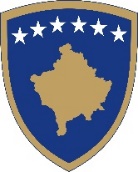 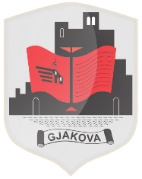 REPUBLIKA E KOSOVËS/ REPUBLIKA KOSOVA/ REPUBLIC OF KOSOVOKOMUNA E GJAKOVËSOPŚTINA DJAKOVICA/ MUNICIPALITY OF GJAKOVADREJTORIA PËR ZHVILLIM EKONOMIK GRANTET 2022FORMA E APLIKACIONIT LOT I – BIZNESET EKZISTUESEI. INFORMATAT E PËRGJITHSHME TË APLIKANTITI. INFORMATAT E PËRGJITHSHME TË APLIKANTIT1.Emri dhe Mbiemri:2. Datëlindja:3. Gjinia: Femër         Mashkull4. Numri personal:5. Vendbanimi:6. Profesioni:7. Etniciteti: Shqiptar       Tjetër: _________________8. Numri telefonit:9. E-mail adresa:II. INFORMATAT E PËRGJITHSHME TË BIZNESITII. INFORMATAT E PËRGJITHSHME TË BIZNESIT10. Emri i Biznesit:11. Nr. Unik i Biznesit Nr. Unik: ___________________12. Statusi Legal i Biznesit:  Biznes Individual      SHPK      tjetër ___________13. Pronari (ët), Përfaqësuesi (t) ligjor:14. Adresa e Biznesit:15. Personi i Autorizuar ligjor:16. Emri i Bankës, Xhirollogaria e Biznesit:III. PËRSHKRIMI I SHKURTËR I PROJEKTIT/PLANIT TË BIZNESITIII. PËRSHKRIMI I SHKURTËR I PROJEKTIT/PLANIT TË BIZNESIT17. Përshkruani gjendjen e tanishme të Biznesit tuaj :17. Përshkruani gjendjen e tanishme të Biznesit tuaj :18. Përshkruani idenë e Projektit / Planin e Biznesit Tuaj :18. Përshkruani idenë e Projektit / Planin e Biznesit Tuaj :19. Çka planifikoni të prodhoni apo të përpunoni, çfarë shërbimesh do të ofroni:19. Çka planifikoni të prodhoni apo të përpunoni, çfarë shërbimesh do të ofroni:Produktet / shërbimet të cilat i ofroni:Produktet / shërbimet të cilat i ofroni:1.1.2.2.3.3.4.4.5.5.PËRFITUESITNumri i të punësuarëve si rezultat i Grantit:1.2.REZULTATE E PRITSHME NGA GRANTI:Cilat janë rezultatet e pritshme që do të arrihen përmes këtij granti?1.2.3.20. Zhvillimi Biznesit tuaj:KLIENTET E BIZNESITKush janë konsumatorët / klientët tuaj?1.2.	PromovimiKu dhe Si do t`i promovoni prodhimet/produktet apo shërbimet e juaja?1.2.21. Përshkruani strukturën organizative të biznesit tuaj:21. Përshkruani strukturën organizative të biznesit tuaj:Punonjës me orar të plotë / nëse keni sa janë?Punonjës me kohë të pjesëshme/ nëse keni sa janë?Praktikantët - Punonjësit e rinjë/ nëse keni sa janë?22. A jeni përfitues nga skema e Granteve Komunale paraprake? PO                 JO23. A keni marrë ndonjë fond nga burime /organizata tjera?23. A keni marrë ndonjë fond nga burime /organizata tjera?       PO                 JONëse PO ju lutem plotësoni te dhënat e mëposhtmeEmri i DonatoritShuma e përfituar në EuroViti përfitimit të fondit24. Pajisjet, makina, mjetet e punës te kërkuara përmes këtij projekti:24. Pajisjet, makina, mjetet e punës te kërkuara përmes këtij projekti:24. Pajisjet, makina, mjetet e punës te kërkuara përmes këtij projekti:24. Pajisjet, makina, mjetet e punës te kërkuara përmes këtij projekti:24. Pajisjet, makina, mjetet e punës te kërkuara përmes këtij projekti:Emri i pajisjes, mjetit të punësSPECIFIKACIONI(Modeli, lloji, furnizuesi, karakteristikat teknike, viti i prodhimit, etj.)Çmimi për njësiSasia  kërkuarVlera totale €UROVlera totale e projektit:Vlera totale e projektit:Vlera totale e projektit:Vlera totale e projektit:Burimet Financiare:Shuma (€)%Kontributi personalGranti KomunalTjera (specifiko)Shuma TotaleAplikanti vërteton se informacioni i dhënë këtu është i vërtetë  sipas njohurive të tij më të mira dhe pranon detyrimin për të respektuar afatet dhe kushtet e DZHE-së / Komunës të cilat janë në fuqi në kohën e dhënjes së Grantit                         Nënshkrimi:	                                                             _________________________________________	Datë: ____________________                (Nënshkrimi dhe Vula)